NORTH HOLLYWOOD WEST NEIGHBORHOOD COUNCIL MINUTESGeneral Board Meeting MinutesWednesday, July 13, 20226:30pmZoom MeetingEXECUTIVE COMMITTEEGreg WrightPresidentCarol RoseVice PresidentLorraine MatzaSecretaryLeslie Ann Myrick-RoseTreasurer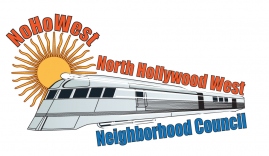 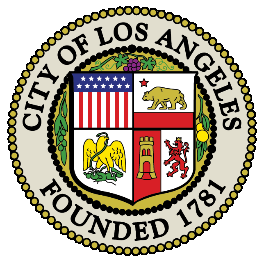 BOARD MEMBERSAlessandra Taryn BeaVickie CoronaJohn DinkjianJim KompareGabriel RamosJonathan RogersCharles SavinarTopic1Call Meeting to Order – Roll Call – WelcomeThe meeting was called to order at 6:30pm by President Greg Wright7 Present: Greg Wright, Carol Rose, Leslie Myrick, Lorraine Matza, Charles Savinar, John Dinkjian, Jonathan Rogers4 Absent:  Gabriel Ramos   Alessandra Taryn Bea, Vicky Corona, Jim Kompare2Officer’s Reports:President’s Report –Greg Wright –Greg encouraged the community to take the survey available on the NWNC website, NohoWest.orgA Senior/Youth Seat is available on the Neighborhood Council open to anybody over the age of 50 or between the ages of 16 and 24At-Large Seat is open to any stakeholder in the North Hollywood West NC CouncilAnyone interested in becoming a board member email Greg at nowest.org.In person or hybrid meetings are in the works for the near future.  He is inquiring at Saticoy Elementary School or Madison Middle School as one of the potential meeting places.Vice President’s Report – Carol Rose – No report given.Secretary –Lorraine Matza – No report was given.Treasurer –Leslie Myrick – An update was given on the storage unit.3Reports and Announcements:Jeff Camp –Councilmember Paul Krekorian’s OfficeHe stated he is recovering from Covid.NoHo Summer Nights is occurring through August 13th.National Night Out is taking place at Whitsett Park.Adrian Grigorian - Assemblymember Adrin Nazarian’s OfficeThe State Budget passed including funding for local projects.Gas Rebate – more information will be given over the coming monthsA letter has been written to the Attorney General asking to begin an investigation into price gouging.A host for the community coffee with the Assemblymember is still needed.If interested in hosting contact Lilly SarafianFor any state problems contact their office 818-376-4246.Lilia Monterrosa - Congressman Tony Cardenas’s OfficeThe Congressman hosted a mental health Town Hall. The 988 dialing code, which will take affect nationwide Saturday, July 16, will replace the Suicide Prevention Lifeline and the Veterans Crisis Line.  The 988 number will be staffed 24 hours.The 988 Implementation Act, which would provide additional federal funding for state and local governments across the country was introduced.The Town Hall recording is available on the website: Cardinas.house.gov/liveThe past fiscal year the Congressman was able to secure 12.5 million dollars for the              San Fernando Valley for 10 local community projects.This current fiscal year 2022-2023 the Congressman has requested an additional 27 million dollars of federal funds for 15 local community projects to support job creation, youth programs, mental healthcare services and other community empowerment projects.The Congressional App Challenge for 2022 is open to all high school students that either live in or attend school in the 29th Congressional District.  The winning applicant will have the project hosted on the official U.S. House of Representatives website for a whole year and will be recognized in a nationwide reception called the House of Code, which will recognize all the winners across all 50 states.  For any questions call their office at 818-221-3718.Julissa Hernandez – Assemblymember Luz Rivas’s OfficeThe governor signed the California State Budget for investments in the state.That included 17.5 million in state investments that Assemblymember Rivas was able to secure for Assembly District 39 to go to specific community projects in the district.17.5-million-dollar investment to improve the safety enhancements for the Pacoima Wash pedestrian bridges.10-million-dollar investment for LA Mission College Hub.  The hub will help increase the outreach for those students that are interested in pursuing a career in the STEM field.Urban Gardening Workshop (learning about avocados and citrus) is Saturday, July 23rd from 9am-11am at the Lopez Canyon Environmental Education Center.For more information contact their Facebook page or RSVP.Summer Block Party in celebration of the 7.5-million-dollar state funding, secured by the Assemblymember, located in downtown San Fernando is Saturday, July 30th from 6pm-9pmFor more information contact their Facebook page or call their office4Public Comments on Non-Agendized ItemsThere were no Public Comments5PRESENTATION:  United to House LA will present material followed by Q&A periodSavanah Walsh gave a presentation on United to House LA.6PRESENTATION:  California Department of Insurance will talk about the California Low Cost Auto Insurance Program followed by a Q&A period Armine Sargsyan gave a presentation about the California Low Cost Auto Insurance Program7DISCUSSION AND POSSIBLE ACTION: to approve the resignation of Gabriel Ramos as a NoHo West NC board memberLeslie Myrick brought a motion to approve the resignation of Gabriel Ramos as a NoHo West NC board member, seconded by Lorraine Matza7 Ayes: Greg Wright, Carol Rose, Leslie Myrick, Lorraine Matza, Charles Savinar, John Dinkjian, Jonathan RogersMotion passed unanimously8DISCUSSION AND POSSIBLE ACTION: to approve the June 2022 General Board Meeting minutesMotion brought ay Lorraine Matza to approve the June,2022 General Board Meeting minutes, seconded by Carol Rose6 Ayes: Greg Wright, Carol Rose, Leslie Myrick, Lorraine Matza, Charles Savinar, John Dinkjian1 Abstention: Jonathan RogersVote: (6-0-1) Motion passed 9DISCUSSION AND POSSIBLE ACTION:  to approve the June 2022 MERMotion brought by Charles Savinar to approve the June 2022 MER, seconded by Lorraine Matza6 Ayes: Greg Wright, Carol Rose, Leslie Myrick, Lorraine Matza, Charles Savinar, John Dinkjian1 Abstention: Jonathan RogersVote: (6-0-1) Motion passed10DISCUSSION AND POSSIBLE ACTION:  to reaffirm the Standing Rules as approved on November 10, 2021Lorraine Matza brought a motion to reaffirm the Standing Rules as approved on November 10, 2021, seconded by John Dinkjian7 Ayes: Greg Wright, Carol Rose, Leslie Myrick, Lorraine Matza, Charles Savinar, John Dinkjian, Jonathan RogersMotion passed unanimously11DISCUSSION AND POSSIBLE ACTION: to approve the standing/ad hoc committees and committee chair assignmentsBeautification Committee:  Jim Kompare (chair), Charles SavinarBy -laws: Lorraine Matza (chair), Jim Kompare, Greg WrightHomelessness Committee:  Carol Rose (chair), Leslie Myrick, John DinkjianLand Use Committee: (chair), Greg WrightOutreach Committee:  Carol Rose (chair), Leslie Myrick, John DinkjianElections Committee:  Lorraine Matza (chair), John DinkjianLorraine Matza brought a motion to approve the standing/ad hoc committees and committee chair assignments, seconded by John Dinkjian7 Ayes: Greg Wright, Carol Rose, Leslie Myrick, Lorraine Matza, Charles Savinar, John Dinkjian, Jonathan RogersMotion passed unanimously12DISCUSSION AND POSSIBLE ACTION: to reaffirm the FY2022-2023 Admin Packet for NoHo West NCLeslie Myrick brought a motion to reaffirm the FY2022-2023 Admin Packet for NoHo West NC, seconded by Carol Rose7 Ayes: Greg Wright, Carol Rose, Leslie Myrick, Lorraine Matza, Charles Savinar, John Dinkjian, Jonathan RogersMotion passed unanimously13DISCUSSION AND POSSIBLE ACTION:  to reaffirm the FY2022-2023 NoHo West NC Budget Office/Operational Expenses                   $13,796Outreach Expenditures:                                 5,100Election Expenditures:                                       400 NPG Expenditures:                                         5,464CIP Expenditures:                                           7,240Leslie Myrick brought a motion to reaffirm the FY2022-2023 NoHo West NC Budget, seconded by Lorraine Matza7 Ayes: Greg Wright, Carol Rose, Leslie Myrick, Lorraine Matza, Charles Savinar, John Dinkjian, Jonathan RogersMotion passed unanimously14DISCUSSION AND POSSIBLE ACTION:  to approve reimbursing Carol Rose in an amount not to exceed $157.75 for the payment of the first month’s storage space rent and insuranceJohn Dinkjian brought a motion to approve reimbursing Carol Rose in an amount not to exceed $157.75 for the payment of the first month’s storage space rent and insurance, seconded by Charles Savinar7 Ayes: Greg Wright, Carol Rose, Leslie Myrick, Lorraine Matza, Charles Savinar, John Dinkjian, Jonathan RogersMotion passed unanimously15DISCUSSION AND POSSIBLE ACTION:  to approve the FY220-23 proposal from Moore Business Results for outreach and communications services in an amount not to exceed $6,000Leslie Myrick brought a motion to approve the FY220-23 proposal from Moore Business Results for outreach and communications services in an amount not to exceed $6,000, seconded by Carol Rose7 Ayes: Greg Wright, Carol Rose, Leslie Myrick, Lorraine Matza, Charles Savinar, John Dinkjian, Jonathan RogersMotion passed unanimously16DISCUSSION AND POSSIBLE ACTION:  to approve the purchase of outreach services from LAPD for National Night Out on August 2, 2022, at a cost not to exceed $850Leslie Myrick brought a motion to approve the purchase of outreach services from LAPD for National Night Out on August 2, 2022, at a cost not to exceed $850, seconded by John Dinkjian7 Ayes: Greg Wright, Carol Rose, Leslie Myrick, Lorraine Matza, Charles Savinar, John Dinkjian, Jonathan RogersMotion passed unanimously17DISCUSSION AND POSSIBLE ACTION:  to approve an NPG from Victory Outreach Church for Run for Hope to help North Hollywood youth at a cost not to exceed $1000Item #17 was postponed until the August meeting.18DISCUSSION AND POSSIBLE ACTION:  to approve a Movies in the Park event at Rhodes Park in August 2022 at a cost not to exceed $450Leslie Myrick brought a motion to approve a Movies in the Park event at Rhodes Park in August 2022 at a cost not to exceed $450, seconded by Lorraine Matza7 Ayes: Greg Wright, Carol Rose, Leslie Myrick, Lorraine Matza, Charles Savinar, John Dinkjian, Jonathan RogersMotion passed unanimously19DISCUSSION AND POSSIBLE ACTION:  to approve participating in Coffee with a Cop in FY2022-23Leslie Myrick brought a motion to approve participating in Coffee with a Cop in FY2022-23, seconded by Carol Rose7 Ayes: Greg Wright, Carol Rose, Leslie Myrick, Lorraine Matza, Charles Savinar, John Dinkjian, Jonathan RogersMotion passed unanimously20DISCUSSION AND POSSIBLE ACTION:  to approve the holding of a bicycle rodeo in FY2022-23 at a cost not to exceed $2,200Item #20 was tabled until the August meeting.21DISCUSSION AND POSSIBLE ACTION:  to approve the holding of a shredding event in August 2022 at a cost not to exceed $850Lorraine Matza brought a motion to approve the holding of a shredding event in August 2022 at a cost not to exceed $850, seconded by Carol Rose7 Ayes: Greg Wright, Carol Rose, Leslie Myrick, Lorraine Matza, Charles Savinar, John Dinkjian, Jonathan RogersMotion passed unanimously22DISCUSSION AND POSSIBLE ACTION:  to consider and approve a Community Impact Statement (CIS) on City Council Approval of the request to amend the Administrative Code to return to the originally stated language associated with the special function related to the NC Budget Advocates and City Council File 11-1020-53 Neighborhood Council Funding Program/Budget Advocates/Term Substitution/Budget Advocacy/Los Angeles Administrative Code/Amendment MotionThere was no action on Item #22.23BOARD MEMBER COMMENTS ON NON-AGENDIZED ITEMSCarol Rose gave an update on the beautification of the slope24NEIGHBORHOOD COUNCIL COMMITTEE REPORTSThere were no reports.25ANNOUNCEMENTSThere were no Announcements.26Next NoHo West Neighborhood Council General Board Meeting will be Wednesday, August 10, 2022 at 6:30pm27   ADJOURMENTMeeting Adjourned 